Western Australia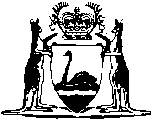 Building Services (Registration) Act 2011Building Services (Registration) Regulations 2011Reprint 2:  The regulations as at 8 May 2015		Guide for using this reprint		What the reprint includes		Endnotes, Compilation table, and Table of provisions that have not come into operation	1.	Details about the original regulations and legislation that has amended its text are shown in the Compilation table in endnote 1, at the back of the reprint.  The table also shows any previous reprint.	2.	Transitional, savings, modifying or other provisions identified in the Compilation table may be important.  The table may refer to another endnote setting out the text of these provisions in full.	3.	A table of provisions that have not come into operation, to be found in endnote 1a if it is needed, lists any provisions of the regulations being reprinted that have not come into operation and any amendments that have not come into operation.  The full text is set out in another endnote that is referred to in the table.		Notes amongst text (italicised and within square brackets)	1.	If the reprint includes a regulation that was inserted, or has been amended, since the regulations being reprinted were made, editorial notes at the foot of the regulation give some history of how the regulation came to be as it is.  If the regulation replaced an earlier regulation, no history of the earlier regulation is given (the full history of the regulations is in the Compilation table).		Notes of this kind may also be at the foot of Schedules or headings.	2.	The other kind of editorial note shows something has been — removed (because it was repealed or deleted from the law); oromitted under the Reprints Act 1984 s. 7(4) (because, although still technically part of the text, it no longer has any effect).The text of anything removed or omitted can be found in an earlier reprint (if there is one) or one of the written laws identified in the Compilation table.		Reprint numbering and date	1.	The reprint number (in the footer of each page of the document) shows how many times the regulations have been reprinted.  For example, numbering a reprint as “Reprint 3” would mean that the reprint was the 3rd reprint since the regulations were published.  Reprint numbering was implemented as from 1 January 2003.	2.	The information in the reprint is current on the date shown as the date as at which the regulations are reprinted.  That date is not the date when the reprint was published by the State Law Publisher and it is probably not the date when the most recent amendment had effect.Western AustraliaBuilding Services (Registration) Regulations 2011ContentsPart 1 — General provisions1.	Citation	12.	Commencement	13.	Terms used	14.	Prescribed building services	25.	Persons prescribed for purposes of s. 7	36.	Classes of building service practitioner and building service contractor	37.	Registration and renewal of registration	48.	Membership of Board: occupation groups	69.	Fees	710.	Refund of fees for certain cancelled or suspended registrations	711.	Notification of disciplinary action: prescribed Acts	8Part 2 — BuildersDivision 1 — Preliminary12.	Terms used	10Division 2 — Building service providers13.	Terms used	1014.	Prescribed titles: building practitioners and building contractors	1115.	Building contractors: building services prescribed	1316.	Qualifications and experience: building practitioners	1317.	Conduct of examinations	1818.	Financial requirements: building contractors	1819.	Prescribed requirements: building contractors	1920.	Supervisor for building contractor: eligible person	1921.	Display of signs	20Division 3 — Owner-builders22.	Terms used	2023.	Owner-builder work	2124A.	Prescribed interests in land	2124.	Evidence of knowledge of duties and responsibilities: owner-builders	2125.	Requirements for owner-builder approval	2126.	Conditions on owner-builder approvals	2227.	Display of signs	22Part 3A — Building surveyors28A.	Terms used	2328B.	Prescribed titles: building surveying practitioners and building surveying contractors	2328C.	Building surveying contractors: building services prescribed	2528D.	Qualifications and experience: building surveying practitioners	2628E.	Financial requirements: building surveying contractors	3128F.	Insurance requirements: building surveying contractors	3228G.	Prescribed requirements: building surveying contractors	3228H.	Supervisor for building surveying contractors: eligible person	3328I.	Condition on registration: building surveying contractor	3328J.	Display of certificate of registration	3328K.	Display of signs	34Part 3 — Painters28.	Terms used	3629.	Prescribed titles: painting practitioners and painting contractors	3730.	Painting contractors: building services prescribed	3831.	Qualifications and experience: painting practitioners	3832.	Conduct of examinations	4233.	Financial requirements: painting contractors	4234.	Prescribed requirements: painting contractors	4335.	Supervisor for painting contractor: eligible person	4336.	Display of signs	44Part 4 — Transitional provisionsDivision 1 — Builders’ Registration Act 193937.	Terms used	4538.	Continuation of registration (Act s. 114)	4539.	Continuation of declaration of ineligible persons	4640.	Membership of Board — experience as builder	4641.	Continuation of owner-builder authorisation	4642.	Building Commissioner may exercise powers	46Division 2 — Painters’ Registration Act 196143.	Terms used	4744.	Continuation of registration (Act s. 127)	4745.	Membership of Board — experience as painter	4746.	Building Commissioner may exercise powers	48Division 3 — Local Government (Building Surveyors) Regulations 200847.	Terms used	4848.	Continuation of registration	4849.	Nominated supervisors for contractors before repeal day	4950.	Cancellation of certificate	5051.	Membership of Board — experience as a building surveyor	50Schedule 1 — FeesDivision 1 — GeneralDivision 2 — BuildersDivision 3 — Owner-buildersDivision 4A — Building surveyorsDivision 4 — PaintersSchedule 2 — Estimating the value of work1.	Terms used	562.	Estimated value of work	56Schedule 3 — Builder work: areas of State for purposes of definition1.	Term used: townsite	572.	Areas of State	57Schedule 4 — Painter work: areas of the State for purposes of definition1.	Term used: townsite	592.	Areas of State	59Notes	Compilation table	60Defined termsWestern AustraliaBuilding Services (Registration) Act 2011Building Services (Registration) Regulations 2011Part 1 — General provisions1.	Citation		These regulations are the Building Services (Registration) Regulations 2011 1.2.	Commencement		These regulations come into operation as follows —	(a)	regulations 1 and 2 — on the day on which these regulations are published in the Gazette;	(b)	the rest of the regulations — on the day on which Part 3 of the Act comes into operation 1.3.	Terms used		In these regulations — 	builder work has the meaning given in regulation 13;	building surveying work level 1 has the meaning given in regulation 28A;	building surveying work level 2 has the meaning given in regulation 28A;	certificate of building compliance means a certificate that complies with the Building Act 2011 section 57;	certificate of construction compliance means a certificate that complies with the Building Act 2011 section 56;	certificate of design compliance means a certificate that complies with the Building Act 2011 section 19;	compliance certificate means — 	(a)	a certificate of building compliance; or	(b)	a certificate of construction compliance; or	(c)	a certificate of design compliance;	insolvent, in relation to a body corporate, means an externally-administered body corporate as that term is defined in the Corporations Act 2001 (Commonwealth);	painter work has the meaning given in regulation 28;	section means section of the Act.	[Regulation 3 amended in Gazette 12 Mar 2012 p. 990 and p. 1008.]4.	Prescribed building services		For the purposes of the definition of prescribed building service in section 3 the following building services are prescribed — 	(a)	builder work as the person named as the builder on a building permit;	(ba)	building surveying work level 1 as the person issuing a compliance certificate;	(bb)	building surveying work level 2 as the person issuing a compliance certificate;	(b)	painter work.	[Regulation 4 amended in Gazette 12 Mar 2012 p. 1008.]5.	Persons prescribed for purposes of s. 7		A person entitled to carry out builder work as the person named as the builder on a building permit is prescribed for the purposes of section 7 in respect of painter work if — 	(a)	the person carries out, or undertakes to carry out, the painter work as part of a contract to carry out builder work; and	(b)	the person engages the services of a building service contractor entitled to carry out painter work to carry out the painter work.6.	Classes of building service practitioner and building service contractor	(1)	For the purposes of section 9(1) the following classes of building service practitioner are prescribed — 	(a)	building practitioner;	(ba)	building surveying practitioner level 1;	(bb)	building surveying practitioner level 2;	(bc)	building surveying practitioner technician;	(b)	painting practitioner.	(2)	For the purposes of section 9(2) the following classes of building service contractor are prescribed — 	(a)	building contractor (individual);	(b)	building contractor (partnership);	(c)	building contractor (company);	(da)	building surveying contractor level 1 (individual);	(db)	building surveying contractor level 1 (partnership);	(dc)	building surveying contractor level 1 (company);	(dd)	building surveying contractor level 2 (individual);	(de)	building surveying contractor level 2 (partnership);	(df)	building surveying contractor level 2 (company);	(d)	painting contractor (individual);	(e)	painting contractor (partnership);	(f)	painting contractor (company).	[Regulation 6 amended in Gazette 12 Mar 2012 p. 990-1.]7.	Registration and renewal of registration	(1)	An application for registration under section 13(1) or (2) must — 	(a)	if the application is for registration in the class of building surveying practitioner technician — state that the registration is sought for a period of 18 months; or	(b)	otherwise — state that the registration is sought for a period of 3 years.	(2)	An application for renewal of registration under section 13(1) or (2) must — 	(a)	if the application is for renewal of registration in the class of building surveying practitioner technician — state that the renewal is sought for a period of 18 months; or	(b)	otherwise — state whether the renewal is sought for a period of 18 months or 3 years.	(3)	If under section 17(1) or 18(1) the Board registers, or renews the registration of, an applicant, the registration certificate given to the applicant under section 20(1) must — 	(a)	in the case of an application seeking registration or renewal for a period of 18 months, specify an expiry day that is — 	(i)	no earlier than the last day of the period of 13 months beginning on the day on which the registration commences or is renewed; and	(ii)	no later than the last day of the period of 18 months beginning on the day on which the registration commences or is renewed;		or	(b)	in the case of an application seeking registration or renewal for a period of 3 years, specify an expiry day that is — 	(i)	no earlier than the last day of the period of 31 months beginning on the day on which the registration commences or is renewed; and	(ii)	no later than the last day of the period of 3 years beginning on the day on which the registration commences or is renewed.	(4)	The Building Commissioner must refund a portion, calculated on a pro rata basis, of the registration fee that accompanied an application for registration or renewal in accordance with section 13(3)(c)(ii) if — 	(a)	in the case of an application seeking registration or renewal for a period of 18 months — the registration certificate issued to the applicant specifies an expiry day that is earlier than the last day of the period of 18 months beginning on the day on which the registration commences or is renewed; or	(b)	in the case of an application seeking registration or renewal for a period of 3 years — the registration certificate issued to the applicant specifies an expiry day that is earlier than the last day of the period of 3 years beginning on the day on which the registration commences or is renewed.	(5)	For the purposes of section 15(1), the period commencing 8 weeks before the registration of a person is due to expire and ending when the person’s registration expires is the renewal period for the application for the renewal of the person’s registration.	[Regulation 7 inserted in Gazette 31 Dec 2013 p. 6535-7.]8.	Membership of Board: occupation groups		For the purposes of the definition of occupation group in section 67(1) the classes of registered building service providers listed in an item in the Table comprise the occupation group referred to for that item.Table	[Regulation 8 amended in Gazette 12 Mar 2012 p. 991-2.]9.	Fees		The fees set out in Schedule 1 are payable in respect of the matters referred to in that Schedule.10.	Refund of fees for certain cancelled or suspended registrations	(1)	The Building Commissioner may, on the application of a person who has paid a fee under these regulations, refund part or all of the fee if — 	(a)	the fee is a registration fee paid in respect of a period of 2 years or more during which the person’s registration has been suspended or cancelled; or	(b)	the Commissioner considers that the circumstances warrant the refund of the fee.	(2)	An application for the refund of fees must be in a form approved by the Building Commissioner.11.	Notification of disciplinary action: prescribed Acts		For the purposes of section 36(1) the following Acts are prescribed — 	(a)	Architects Act 2004;	(ba)	Architects Act 2004 ();	(bb)	Architects Act 2003 ();	(bc)	Architects Act ();	(bd)	Architects Act 2002 ();	(be)	Architects Act 1991 ();	(bf)	Architectural Practice Act 2009 ();	(b)	Building Act 1993 ();	(c)	Building Act ();	(d)	Building Act 2000 ();	(e)	Building Act 1993 ();	(fa)	Building Professionals Act 2005 ();	(f)	Building Work Contractors Act 1995 ();	(g)	Construction Occupations (Licensing) Act 2004 ();	(h)	Credit (Administration) Act 1984;	(ia)	Development Act 1993 ();	(i)	Electricity Act 1945;	(j)	Finance Brokers Control Act 1975;	(k)	Gas Standards Act 1972;	(l)	  Act 1989 ();	(m)	Land Valuers Licensing Act 1978;	(n)	Licensed Surveyors Act 1909;	(oa)	Professional Engineers Act 2002 (Queensland);	(o)	  Services Authority Act 1991 ();	(p)	Real Estate and Business Agents Act 1978;	(q)	Settlement Agents Act 1981;	(r)	Plumbers Licensing Act 1995.	[Regulation 11 amended in Gazette 31 Jan 2012 p. 591-2; 14 Nov 2013 p. 5029.]Part 2 — BuildersDivision 1 — Preliminary12.	Terms used		In this Part — 	building work has the meaning given in the Building Act 2011 section 3; 	farm building means any building of a permanent nature, other than a building used or intended to be used for residential purposes, that is — 	(a)	constructed, or to be constructed, on land used primarily for agricultural purposes; and	(b)	itself used or intended to be used for agricultural purposes.Division 2 — Building service providers13.	Terms used	(1)	In this Division — 	builder work means building work — 	(a)	for which a building permit is required; and	(b)	with a value of $20 000 or more based on the value of the work estimated under Schedule 2; and	(c)	carried out in an area of the State set out in Schedule 3,	but does not include the following types of building work — 	(d)	construction of a farm building;	(e)	production of a prefabricated or transportable building in a manufacturing yard;	(f)	formation of a parking area;	(g)	formation of outdoor sporting surfaces including associated fencing and lighting;	(h)	construction of walkways, viewing and gathering platforms that do not form part of another building;	(i)	construction of a water tank that is not incorporated into the structure of another building;	(j)	construction of an incidental structure as defined in the Building Act 2011 section 3;	(k)	installation of fire sprinklers, free standing partitioning, safety systems, timber decking or glazing;	(l)	cabinet making and installation;	(m)	joinery (2nd fixing) work;	building contractor means — 	(a)	a building contractor (individual); or	(b)	a building contractor (partnership); or	(c)	a building contractor (company).	(2)	If a person is named as the builder on 2 or more building permits for building work in connection with a single building the value of the work to be carried out under each of the building permits is to be added together for the purposes of calculating the value of the building work.14.	Prescribed titles: building practitioners and building contractors	(1)	The titles listed in the Table are prescribed for the purposes of section 4(1).Table	(2)	A building practitioner is entitled to use a title prescribed in Part 1 of the Table.	(3)	A building contractor (individual) is entitled to use a title prescribed in Part 2 of the Table.	(4)	A building contractor (partnership) is entitled to use a title prescribed in Part 3 of the Table.	(5)	A building contractor (company) is entitled to use a title prescribed in Part 4 of the Table.15.	Building contractors: building services prescribed		For the purposes of section 11(a), builder work as the person named as the builder on a building permit is prescribed as a building service that the following classes of building service contractors are entitled to carry out — 	(a)	building contractor (individual);	(b)	building contractor (partnership);	(c)	building contractor (company).16.	Qualifications and experience: building practitioners	(1)	For the purposes of section 17(1)(b) a qualification (if any) listed in a set in the Table, together with the experience listed in the same set, are prescribed as qualifications and experience for building practitioners.Table	(2)	For the purposes of section 17(1)(b) the qualifications and experience for the renewal of the registration of a building practitioner are the qualifications (if any) and the experience that entitled the person to be registered as evidenced by such registration.	(3)	For the purposes of section 17(1)(b) the qualifications and experience for registration as a building practitioner for an eligible person are the qualifications (if any) and the experience that entitled the eligible person to be previously registered as evidenced by such registration.	(4)	In subregulation (3) — 	eligible person means a person — 	(a)	who was previously registered at any time in the period of 3 years ending on the day on which an application for registration as a building practitioner is made; and	(b)	whose registration expired or was suspended or cancelled at the request of the person;	previously registered means — 	(a)	registered as a building practitioner; or	(b)	registered under the Builders’ Registration Act 1939 2 section 9A(1) or 10(1).	[Regulation 16 amended in Gazette 31 Jan 2012 p. 592-5; 18 Dec 2012 p. 6586.]17.	Conduct of examinations		For the purpose of assessing a person’s knowledge and skills in relation to building work the Board may conduct such examinations as the Board considers appropriate.	[Regulation 17 amended in Gazette 31 Jan 2012 p. 595.]18.	Financial requirements: building contractors	(1)	For the purposes of section 18(1)(b) the financial requirements prescribed for registration as a building contractor are that the applicant must have the capacity to meet debts as and when they fall due.	(2)	For the purpose of assessing whether an applicant has the capacity to meet debts as and when they fall due the Board may have regard to the following — 	(a)	the net assets of the applicant;	(b)	liquid funds available to the applicant;	(c)	loan or overdraft facilities available to the applicant;	(d)	the applicant’s equity in property or non-current assets that a loan facility may be raised against;	(e)	the proposed scale of operation of the applicant;	(f)	any other consideration relevant to the applicant’s financial capacity.19.	Prescribed requirements: building contractors	(1)	For the purposes of section 18(1)(g) an applicant for registration as a building contractor (individual) must be an individual.	(2)	For the purposes of section 18(1)(g) an applicant for registration as a building contractor (partnership) must be a partnership.	(3)	For the purposes of section 18(1)(g) an applicant for registration as a building contractor (company) must be a corporation or an unincorporated body.20.	Supervisor for building contractor: eligible person		For the purposes of the definition of eligible person in section 21(1) building practitioner is prescribed as the class of building service practitioner for the following classes of building service contractor — 	(a)	building contractor (individual);	(b)	building contractor (partnership);	(c)	building contractor (company).21.	Display of signs		A building contractor who carries out builder work as the person named as the builder on a building permit must ensure that there is attached to the site where the work is being carried out a sign that complies with the following requirements — 	(a)	the sign must be located in a prominent position on the site and be able to be read by members of the public from outside the site;	(b)	the sign must be of reasonable dimensions and written in clearly legible letters and numerals;	(c)	the sign must contain the following details — 	(i)	the name and registration number of the building contractor;	(ii)	a contact telephone number for the building contractor;	(iii)	the name and registration number of the nominated supervisor for the building contractor.	Penalty: a fine of $1 000.	[Regulation 21 amended in Gazette 31 Jan 2012 p. 595.]Division 3 — Owner-builders22.	Terms used		In this Division — 	Building Code means the Building Code of Australia which is volumes 1 and 2, as amended from time to time, of the National Construction Code series published by, or on behalf of, the Australian Building Codes Board;	Class 10 building means a building that is a Class 10 building for the purposes of the Building Code;	detached house means a building that is a Class 1a(i) building for the purposes of the Building Code;	small commercial building means a one or 2 storey building with a floor area of less than 500 m2 that is not a detached house, a Class 10 building or a farm building.23.	Owner-builder work		For the purposes of the definition of owner-builder work in section 38 the following kinds of buildings are prescribed — 	(a)	a detached house;	(b)	a Class 10 building;	(c)	a small commercial building.24A.	Prescribed interests in land		For the purposes of the definition of owner in section 39(1) the following interests in land are prescribed — 	(a)	a leasehold interest in land if the terms of the lease allow the lessee to undertake building work without the consent of each person whose name is registered as a proprietor of the land;	(b)	an interest as purchaser under a contract to purchase an estate in fee simple in the land.	[Regulation 24A inserted in Gazette 31 Jan 2012 p. 596.]24.	Evidence of knowledge of duties and responsibilities: owner-builders		For the purposes of section 43(3)(b) building practitioner is prescribed as a class of building service practitioner.25.	Requirements for owner-builder approval		For the purposes of section 45(1) the following requirements are prescribed for the grant of an owner-builder approval — 	(a)	if the owner-builder work relates to a detached house — the applicant intends to reside on the land on which the owner-builder work is to be carried out when the work is completed; 	(b)	if the owner-builder work relates to a Class 10 building or a small commercial building — the applicant intends to occupy or use the land on which the owner-builder work is to be carried out when the work is completed.	[Regulation 25 amended in Gazette 31 Jan 2012 p. 596.]26.	Conditions on owner-builder approvals		An owner-builder approval is subject to the condition that, if any part of the owner-builder work to which the approval relates must be carried out by a person registered under another written law, the owner-builder must take all reasonable steps to ensure that the work is carried out by a person who is so registered.27.	Display of signs	(1)	In this regulation — 	approval number means the number assigned to an owner-builder approval by the Building Commissioner.	(2)	An owner-builder who carries out owner-builder work must ensure that there is attached to the site where the work is being carried out a sign that complies with the following requirements — 	(a)	the sign must be located in a prominent position on the site and be able to be read by members of the public from outside the site;	(b)	the sign must be of reasonable dimensions and written in clearly legible letters and numerals;	(c)	the sign must contain the following details — 	(i)	the name of the owner-builder;	(ii)	a contact telephone number for the owner-builder;	(iii)	the approval number for the owner-builder approval granted in respect of the work.	Penalty: a fine of $1 000.	[Regulation 27 amended in Gazette 31 Jan 2012 p. 596.]Part 3A — Building surveyors	[Heading inserted in Gazette 12 Mar 2012 p. 992.]28A.	Terms used		In this Part — 	building surveying contractor means — 	(a)	a building surveying contractor level 1 (individual); or	(b)	a building surveying contractor level 1 (partnership); or	(c)	a building surveying contractor level 1 (company); or	(d)	a building surveying contractor level 2 (individual); or	(e)	a building surveying contractor level 2 (partnership); or	(f)	a building surveying contractor level 2 (company);	building surveying work has the meaning given in the Building Services (Complaint Resolution and Administration) Regulations 2011 regulation 4A;	building surveying work level 1 means building surveying work in respect of any building or incidental structure;	building surveying work level 2 means building surveying work in respect of a building or incidental structure — 	(a)	with a floor area up to 2 000 m2; and	(b)	not more than 3 storeys in height.	[Regulation 28A inserted in Gazette 12 Mar 2012 p. 992-3.]28B.	Prescribed titles: building surveying practitioners and building surveying contractors	(1)	The titles listed under each Part heading in the Table are prescribed for the purposes of section 4(1).Table	(2)	A building surveying practitioner level 1 is entitled to use a title prescribed in Parts 1 and 2 of the Table.	(3)	A building surveying practitioner level 2 is entitled to use a title prescribed in Parts 1 and 3 of the Table.	(4)	A building surveying practitioner technician is entitled to use a title prescribed in Parts 1 and 4 of the Table.	(5)	A building surveying contractor level 1 (individual) or building surveying contractor level 2 (individual) is entitled to use a title prescribed in Parts 1 and 5 of the Table.	(6)	A building surveying contractor level 1 (partnership) or building surveying contractor level 2 (partnership) is entitled to use a title prescribed in Part 6 of the Table.	(7)	A building surveying contractor level 1 (company) or building surveying contractor level 2 (company) is entitled to use a title prescribed in Part 7 of the Table.	[Regulation 28B inserted in Gazette 12 Mar 2012 p. 993-5.]28C.	Building surveying contractors: building services prescribed	(1)	For the purposes of section 11(a), building surveying work level 1 as the person issuing a compliance certificate is prescribed as a building service that the following classes of building service contractors are entitled to carry out — 	(a)	building surveying contractor level 1 (individual);	(b)	building surveying contractor level 1 (partnership);	(c)	building surveying contractor level 1 (company).	(2)	For the purposes of section 11(a), building surveying work level 2 as the person issuing a compliance certificate is prescribed as a building service that the following classes of building service contractors are entitled to carry out — 	(a)	building surveying contractor level 2 (individual);	(b)	building surveying contractor level 2 (partnership);	(c)	building surveying contractor level 2 (company).	[Regulation 28C inserted in Gazette 12 Mar 2012 p. 1009.]28D.	Qualifications and experience: building surveying practitioners	(1)	For the purposes of section 17(1)(b) — 	(a)	a qualification listed in set 1 in the Table, together with the experience listed in set 1, are prescribed as qualifications and experience for a building surveying practitioner level 1; and	(b)	a qualification listed in set 2, set 3 or set 4 in the Table, together with the experience (if any) listed in the same set, are prescribed as qualifications and experience for — 	(i)	the renewal of the registration of a building surveying practitioner level 1; and	(ii)	the registration of a building surveying practitioner level 1 until 30 June 2013; and	(iii)	the registration of a building surveying practitioner level 1 who is an eligible person.Table	(2A)	In subregulation (1) — 	eligible person means a person — 	(a)	who was registered as a building surveying practitioner level 1 at any time in the period of 3 years ending on the day on which an application for registration as a building surveying practitioner level 1 is made; and	(b)	whose registration expired or was suspended or cancelled at the request of the person.	(2)	For the purposes of section 17(1)(b) — 	(a)	a qualification listed in set 1 in the Table, together with the experience listed in set 1, are prescribed as qualifications and experience for a building surveying practitioner level 2; and	(b)	a qualification (if any) listed in set 2, set 3 or set 4 in the Table, together with the experience (if any) listed in the same set, are prescribed as qualifications and experience for — 	(i)	the renewal of the registration of a building surveying practitioner level 2; and	(ii)	the registration of a building surveying practitioner level 2 until 30 June 2013; and	(iii)	the registration of a building surveying practitioner level 2 who is an eligible person.Table	(3A)	In subregulation (2) — 	eligible person means a person — 	(a)	who was registered as a building surveying practitioner level 2 at any time in the period of 3 years ending on the day on which an application for registration as a building surveying practitioner level 2 is made; and	(b)	whose registration expired or was suspended or cancelled at the request of the person.	(3)	For the purposes of section 17(1)(b), a qualification listed in set 1 in the Table or the experience listed in set 2, are prescribed as qualifications and experience for a building surveying practitioner technician.Table	[Regulation 28D inserted in Gazette 12 Mar 2012 p. 995-9; amended in Gazette 6 Nov 2012 p. 5294; 18 Dec 2012 p. 6586-9; 22 Jan 2013 p. 211; 19 Dec 2014 p. 4842.]28E.	Financial requirements: building surveying contractors	(1)	For the purposes of section 18(1)(b) the following financial requirements are prescribed for registration as a building surveying contractor level 1 (individual) or a building surveying contractor level 2 (individual) — 	(a)	the applicant must not be an insolvent;	(b)	if the applicant has previously been an insolvent, the applicant must have the capacity to meet debts as and when they fall due.	(2)	For the purposes of section 18(1)(b) the following financial requirements are prescribed for registration as a building surveying contractor level 1 (partnership) or a building surveying contractor level 2 (partnership) — 	(a)	each partner of the partnership must not be an insolvent;	(b)	if a partner of the partnership has previously been an insolvent, the partnership must have the capacity to meet debts as and when they fall due.	(3)	For the purposes of section 18(1)(b) the following financial requirements are prescribed for registration as a building surveying contractor level 1 (company) or a building surveying contractor level 2 (company) — 	(a)	the applicant and each officer of the applicant must not be an insolvent;	(b)	if the applicant or an officer has previously been an insolvent, the applicant must have the capacity to meet debts as and when they fall due.	[Regulation 28E inserted in Gazette 12 Mar 2012 p. 999-1000.]28F.	Insurance requirements: building surveying contractors		For the purposes of section 18(1)(c) the insurance requirements for registration as a building surveying contractor are that the applicant has professional indemnity insurance with a minimum level of indemnity of — 	(a)	$1 000 000 for any one claim; and	(b)	$2 000 000 in aggregate during any one period of insurance.	[Regulation 28F inserted in Gazette 12 Mar 2012 p. 1000.]28G.	Prescribed requirements: building surveying contractors	(1)	For the purposes of section 18(1)(g) an applicant for registration as a building surveying contractor level 1 (individual) or a building surveying contractor level 2 (individual) must be an individual.	(2)	For the purposes of section 18(1)(g) an applicant for registration as a building surveying contractor level 1 (partnership) or a building surveying contractor level 2 (partnership) must be a partnership.	(3)	For the purposes of section 18(1)(g) an applicant for registration as a building surveying contractor level 1 (company) or a building surveying contractor level 2 (company) must be a corporation or an unincorporated body.	[Regulation 28G inserted in Gazette 12 Mar 2012 p. 1001.]28H.	Supervisor for building surveying contractors: eligible person	(1)	For the purposes of the definition of eligible person in section 21(1), building surveying practitioner level 1 is prescribed as the class of building service practitioner for the following classes of building service contractor — 	(a)	building surveying contractor level 1 (individual);	(b)	building surveying contractor level 1 (partnership);	(c)	building surveying contractor level 1 (company).	(2)	For the purposes of the definition of eligible person in section 21(1), building surveying practitioner level 1 and building surveying practitioner level 2 are prescribed as classes of building service practitioner for the following classes of building service contractor — 	(a)	building surveying contractor level 2 (individual);	(b)	building surveying contractor level 2 (partnership);	(c)	building surveying contractor level 2 (company).	[Regulation 28H inserted in Gazette 12 Mar 2012 p. 1001-2.]28I.	Condition on registration: building surveying contractor		The registration of a building surveying contractor is subject to the condition that the work of any building surveying practitioner technician employed or engaged by the contractor must be supervised by a building surveying practitioner level 1 or a building surveying practitioner level 2.	[Regulation 28I inserted in Gazette 12 Mar 2012 p. 1010.]28J.	Display of certificate of registration	(1)	Subject to subregulation (2), a building surveying contractor who carries out building surveying work as the person issuing a compliance certificate must ensure that there is displayed in a prominent location at the premises where the contractor principally carries on business the following — 	(a)	the contractor’s certificate of registration;	(b)	the certificate of registration as a practitioner of a nominated supervisor for the contractor.	Penalty: a fine of $1 000.	(2)	A building surveying contractor who carries on business at a private residence is not required to display the certificates of registration referred to in subregulation (1) if no part of the residence is used for the purpose of meeting with clients or prospective clients.	[Regulation 28J inserted in Gazette 12 Mar 2012 p. 1010.]28K.	Display of signs	(1)	Subject to subregulation (2), a building surveying contractor who carries out building surveying work as the person issuing a compliance certificate must ensure that there is displayed at the premises where the contractor principally carries on business a sign that complies with the following requirements — 	(a)	the sign must be located in a prominent position at the premises and be able to be read by a person entering the premises;	(b)	the sign must contain the following details — 	(i)	the registered name of the contractor;	(ii)	the trading name of the contractor if the trading name is different to the registered name;	(iii)	the class of registration of the contractor;	(iv)	the contractor’s registration number;	(v)	the name and registration number of at least one nominated supervisor for the contractor.	Penalty: a fine of $1 000.	(2)	A building surveying contractor who carries on business at a private residence is not required to display the sign referred to in subregulation (1) if no part of the residence is used for the purpose of meeting with clients or prospective clients.	[Regulation 28K inserted in Gazette 12 Mar 2012 p. 1011.]Part 3 — Painters28.	Terms used	(1)	In this Part — 	painter work means painting work — 	(a)	carried out for payment or reward; and	(b)	with a value $1 000 or more based on the value of the work estimated under Schedule 2; and	(c)	carried out in an area of the State set out in Schedule 4;	painting contractor means — 	(a)	a painting contractor (individual); or	(b)	a painting contractor (partnership); or	(c)	a painting contractor (company);	painting work has the meaning given in the Building Services (Complaint Resolution and Administration) Regulations 2011 regulation 4.	(2)	The value of painting work to be carried out under different contracts is to be added together for the purposes of calculating the value of painting work if — 	(a)	the person contracting to carry out the painting work is the same for each of the contracts; and	(b)	the different contracts are entered into to carry out painting work in respect of the same building or fixture or in respect of the same part or a number of different parts of the same building or fixture; and	(c)	the aggregate of the painting work contracted to be done under the contracts substantially is a single undertaking in respect of the building or fixture.	(3)	If materials used in painting are provided or supplied at the cost of a person other than the person carrying out the painting the value of the materials is to be added to the value of the contract to carry out the work for the purposes of calculating the value of the painting work.29.	Prescribed titles: painting practitioners and painting contractors	(1)	The titles listed in the Table are prescribed for the purposes of section 4(1).Table	(2)	A painting practitioner is entitled to use a title prescribed in Part 1 of the Table.	(3)	A painting contractor (individual) is entitled to use a title prescribed in Part 2 of the Table.	(4)	A painting contractor (partnership) is entitled to use a title prescribed in Part 3 of the Table.	(5)	A painting contractor (company) is entitled to use a title prescribed in Part 4 of the Table.30.	Painting contractors: building services prescribed		For the purposes of section 11(a), painter work is prescribed as a building service that the following classes of building service contractors are entitled to carry out — 	(a)	painting contractor (individual);	(b)	painting contractor (partnership);	(c)	painting contractor (company).31.	Qualifications and experience: painting practitioners	(1)	For the purposes of section 17(1)(b) a qualification (if any) listed in a set in the Table, together with the experience (if any) listed in the same set, are prescribed as qualifications and experience for painting practitioners.Table	(2)	For the purposes of section 17(1)(b) the qualifications and experience for the renewal of the registration of a painting practitioner are the qualifications (if any) and the experience that entitled the person to be registered as evidenced by such registration.	(3)	For the purposes of section 17(1)(b) the qualifications and experience for registration as a painting practitioner for an eligible person are the qualifications (if any) and the experience that entitled the eligible person to be previously registered as evidenced by such registration.	(4)	In subregulation (3) — 	eligible person means a person — 	(a)	who was previously registered at any time in the period of 3 years ending on the day on which an application for registration as a painting practitioner is made; and	(b)	whose registration expired or was suspended or cancelled at the request of the person.	previously registered means — 	(a)	registered as a painting practitioner; or	(b)	registered under the Painters’ Registration Act 1961 5 section 12(1) or (2).	[Regulation 31 amended in Gazette 31 Jan 2012 p. 596-9; 18 Dec 2012 p. 6589.]32.	Conduct of examinations		For the purpose of assessing a person’s knowledge and skills in relation to painting work, small business management or estimating and specification, the Board may conduct such examinations as the Board considers appropriate.33.	Financial requirements: painting contractors	(1)	For the purposes of section 18(1)(b) the following financial requirements are prescribed for registration as a painting contractor (individual) — 	(a)	the applicant must not be an insolvent;	(b)	if the applicant has previously been an insolvent, the applicant must have the capacity to meet debts as and when they fall due.	(2)	For the purposes of section 18(1)(b) the following financial requirements are prescribed for registration as a painting contractor (partnership) — 	(a)	each partner of the partnership must not be an insolvent;	(b)	if a partner of the partnership has previously been an insolvent, the partnership must have the capacity to meet debts as and when they fall due.	(3)	For the purposes of section 18(1)(b) the following financial requirements are prescribed for registration as a painting contractor (company) — 	(a)	the applicant and each officer of the applicant must not be an insolvent;	(b)	if the applicant or an officer has previously been an insolvent, the applicant must have the capacity to meet debts as and when they fall due.34.	Prescribed requirements: painting contractors	(1)	For the purposes of section 18(1)(g) an applicant for registration as a painting contractor (individual) must be an individual.	(2)	For the purposes of section 18(1)(g) an applicant for registration as a painting contractor (partnership) must be a partnership.	(3)	For the purposes of section 18(1)(g) an applicant for registration as a painting contractor (company) must be a corporation or an unincorporated body.35.	Supervisor for painting contractor: eligible person		For the purposes of the definition of eligible person in section 21(1) painting practitioner is prescribed as the class of building service practitioner for the following classes of building service contractor — 	(a)	painting contractor (individual);	(b)	painting contractor (partnership);	(c)	painting contractor (company).36.	Display of signs		A painting contractor who carries out painter work must ensure that there is attached to the site where the work is being carried out a sign that complies with the following requirements — 	(a)	the sign must be located in a prominent position on the site and be able to be read by members of the public from outside the site;	(b)	the sign must be of reasonable dimensions and written in clearly legible letters and numerals;	(c)	the sign must contain the following details — 	(i)	the name and registration number of the painting contractor;	(ii)	a contact telephone number for the painting contractor;	(iii)	the name and registration number of the nominated supervisor for the painting contractor.	Penalty: a fine of $500.	[Regulation 36 amended in Gazette 31 Jan 2012 p. 599.]Part 4 — Transitional provisionsDivision 1 — Builders’ Registration Act 193937.	Terms used		In this Division — 	commencement day means the day on which section 107 comes into operation;	former board means the Builders’ Registration Board of Western Australia constituted under section 5(1) of the repealed Act;	former registrar means the registrar under the repealed Act;	owner-builder authorisation means authorisation given by the former board under section 4(1a) of the repealed Act;	repealed Act means the Builders’ Registration Act 1939 2.38.	Continuation of registration (Act s. 114)	(1)	For the purposes of section 114 — 	(a)	a person registered under section 9A(1) or 10(1) of the repealed Act is to be taken to be registered as a building practitioner and a building contractor (individual); and	(b)	a partnership registered under section 10(2) of the repealed Act is to be taken to be registered as a building contractor (partnership); and	(c)	a company or other body corporate registered under section 10(2) of the repealed Act is to be taken to be registered as a building contractor (company).	(2)	The Building Commissioner may extend the period for which a person is to be taken under section 114 to be registered as a building practitioner or building contractor for a period of up to 3 months.39.	Continuation of declaration of ineligible persons		A declaration made under section 13(1ba)(a) of the repealed Act that is in force immediately before commencement day is to be taken to continue in effect as if it were an order made by the State Administrative Tribunal under section 60.40.	Membership of Board — experience as builder		For the purposes of section 67(2)(c) a person who has experience as a person registered under section 9A or 10 of the repealed Act is to be taken to be a person who has experience as a registered building service provider in a class listed in item 1 of the Table to regulation 8.41.	Continuation of owner-builder authorisation	(1)	A person who, before commencement day, had owner-builder authorisation to construct a building is to be taken to have been granted an owner-builder approval on commencement day to carry out building work for the building.	(2)	A person who is taken to have been granted an owner-builder approval under this regulation — 	(a)	is not required to comply with regulation 27(2)(c)(ii); and	(b)	is to be taken to have complied with regulation 27(2)(c)(iii) if the sign contains the number assigned to the owner-builder authorisation by the former board.42.	Building Commissioner may exercise powers 		The Building Commissioner may, on or after commencement day — 	(a)	exercise any of the powers of the former board for the purposes of an investigation authorised to be made by the former board under the repealed Act; and	(b)	exercise any of the powers of the former registrar for the purposes of taking proceedings under the repealed Act.Division 2 — Painters’ Registration Act 196143.	Terms used		In this Division — 	commencement day means the day on which section 108 comes into operation;	former board means the Painters’ Registration Board established under section 5 of the repealed Act;	former registrar means the Registrar under the repealed Act;	repealed Act means the Painters’ Registration Act 1961 5.44.	Continuation of registration (Act s. 127)	(1)	For the purposes of section 127 — 	(a)	a person registered under section 12(1) or (2) of the repealed Act is to be taken to be registered as a painting practitioner and a painting contractor (individual); and	(b)	a partnership registered under section 14(1) of the repealed Act is to be taken to be registered as a painting contractor (partnership); and	(c)	a company or other body corporate registered under section 14(1) of the repealed Act is to be taken to be registered as a painting contractor (company).	(2)	The Building Commissioner may extend the period for which a person is to be taken under section 127 to be registered as a painting practitioner or painting contractor for a period of up to 3 months.45.	Membership of Board — experience as painter		For the purposes of section 67(2)(c) a person who has experience as a person registered under section 12 of the repealed Act is to be taken to be a person who has experience as a registered building service provider in a class listed in item 2 of the Table to regulation 8.46.	Building Commissioner may exercise powers 		The Building Commissioner may, on or after commencement day — 	(a)	exercise any of the powers of the former board for the purposes of an investigation authorised to be made by the former board under the repealed Act; and	(b)	exercise any of the powers of the former registrar for the purposes of taking proceedings under the repealed Act.Division 3 — Local Government (Building Surveyors) Regulations 2008	[Heading inserted in Gazette 12 Mar 2012 p. 1002.]47.	Terms used		In this Division — 	2008 regulations means the Local Government (Building Surveyors) Regulations 2008 4;	repeal day means the day on which section 112 comes into operation 4.	[Regulation 47 inserted in Gazette 12 Mar 2012 p. 1002.]48.	Continuation of registration	(1)	For the purposes of section 139 — 	(a)	a person who holds any of the following qualifications is to be taken to be registered as a building surveying practitioner level 1 — 	(i)	a Building Surveyor Level 1 certificate granted under regulation 21 of the 2008 regulations;	(ii)	a Building Surveyors Certificate of Qualification issued by the Municipal Building Surveyors Qualifications Committee under the Local Government (Qualifications of Municipal Officers) Regulations 1984 3 regulation 12(1) or (2);		and	(b)	a person who holds a Building Surveyor Level 2 certificate granted under regulation 21 of the 2008 regulations is to be taken to be registered as a building surveying practitioner level 2; and	(c)	a person who holds a Building Surveyor Technician certificate granted under regulation 21 of the 2008 regulations is to be taken to be registered as a building surveying practitioner technician.	(2)	The Building Commissioner may extend the period for which a person is to be taken under section 139 to be registered as a building surveying practitioner for a period of up to 5 months.	[Regulation 48 inserted in Gazette 12 Mar 2012 p. 1002-3.]49.	Nominated supervisors for contractors before repeal day		Before repeal day — 	(a)	a person who holds any of the following qualifications is to be taken to be registered as a building surveying practitioner level 1 for the purposes of regulation 28H(1) — 	(i)	a Building Surveyor Level 1 certificate granted under regulation 21 of the 2008 regulations;	(ii)	a Building Surveyors Certificate of Qualification issued by the Municipal Building Surveyors Qualifications Committee under the Local Government (Qualifications of Municipal Officers) Regulations 1984 3 regulation 12(1) or (2);		and	(b)	a person who holds a Building Surveyor Level 2 certificate granted under regulation 21 of the 2008 regulations is to be taken to be registered as a building surveying practitioner level 2 for the purposes of regulation 28H(1) and (2).	[Regulation 49 inserted in Gazette 12 Mar 2012 p. 1003-4.]50.	Cancellation of certificate	(1)	The Board may cancel a certificate of qualification issued under the 2008 regulations to a person who obtained the certificate by fraud or misrepresentation. 	(2)	Section 64(2) applies to a decision of the Board to cancel a certificate of qualification under this regulation as if the decision was a reviewable decision as defined in section 64(1).	(3)	If the Board decides to cancel a person’s certificate of qualification the Board must give the person written notice of the decision, the reasons for the decision and the person’s right of review under section 64(2).	[Regulation 50 inserted in Gazette 12 Mar 2012 p. 1004.]51.	Membership of Board — experience as a building surveyor		For the purposes of section 67(2)(c) a person referred to in regulation 49(a) or (b) is to be taken to be a person who has experience as a registered building service provider in a class listed in item 2A of the Table to regulation 8.	[Regulation 51 inserted in Gazette 12 Mar 2012 p. 1004-5.]Schedule 1 — Fees[r. 9]Division 1 — General	[Division 1 amended in Gazette 31 Jan 2012 p. 599; 15 Jun 2012 p. 2618; 27 Jun 2013 p. 2665-6; 17 Jun 2014 p. 1960.]Division 2 — Builders	[Heading inserted in Gazette 31 Dec 2013 p. 6537.]	[Division 2 inserted in Gazette 31 Dec 2013 p. 6537-8; amended in Gazette 17 Jun 2014 p. 1960.]Division 3 — Owner-builders	[Division 3 amended in Gazette 15 Jun 2012 p. 2619; 27 Jun 2013 p. 2667; 17 Jun 2014 p. 1960.]Division 4A — Building surveyors	[Heading inserted in Gazette 31 Dec 2013 p. 6538.]	[Division 4A inserted in Gazette 31 Dec 2013 p. 6538; amended in Gazette 17 Jun 2014 p. 1960-1; 19 Dec 2014 p. 4842.]Division 4 — Painters	[Heading inserted in Gazette 31 Dec 2013 p. 6539.]	[Division 4 inserted in Gazette 31 Dec 2013 p. 6539; amended in Gazette 17 Jun 2014 p. 1961.]Schedule 2 — Estimating the value of work[r. 13(1), 28(1)]1.	Terms used		In this Schedule — 	GST has the meaning given in the A New Tax System (Goods and Services Tax) Act 1999 (Commonwealth);	relevant components means — 	(a)	all goods (including manufactured goods forming part of the work); and	(b)	labour; and	(c)	services necessary; and	(d)	fees payable; and	(e)	overheads to be met; and	(f)	profit margin.2.	Estimated value of work		For the purposes of estimating the value of work — 	(a)	where the work is to be carried out under a contract and the contract price includes value for at least each of the relevant components — the estimated value of the work is the contract price (including the GST); and	(b)	where the work is to be carried out — 	(i)	other than under a contract; or	(ii)	under a contract the contract price for which does not include value for each of the relevant components,		the estimated value of the work is the sum of the value (including the GST) of the relevant components.Schedule 3 — Builder work: areas of State for purposes of definition[r. 13(1)]1.	Term used: townsite		In this Schedule —	townsite means a townsite constituted under the Land Administration Act 1997 section 26(2).2.	Areas of State	(1)	The area described as the South West Division in the Land Administration Act 1997 Schedule 1, other than the local government districts of Mukinbudin, Mt Marshall and Narembeen.	(2)	The local government districts of Geraldton, Greenough,   and .	(3)	The areas constituted by —	(a)	the townsites of  and , in the local government district of Kalgoorlie Boulder; and	(b)	the townsites of Esperance, Salmon Gums, Grass Patch, Scaddan, Condingup, Coomalbidgup, Cascade and Gibson in the local government district of Esperance; and	(c)	the townsites of Southern Cross, Marvel Loch, Moorine Rock, Bullfinch and Bodallin, in the local government district of Yilgarn; and	(d)	the townsites of Coolgardie, Kambalda and Kambalda West, in the local government district of Coolgardie; and	(e)	the townsite of Norseman, in the local government district of Dundas; and	(f)	the townsite of Laverton, in the local government district of Laverton; and	(g)	the townsite of Munglinup, in the local government district of Ravensthorpe; and	(h)	the townsites of Tom Price, Paraburdoo and Onslow, in the local government district of Ashburton; and	(i)	the townsites of Newman, Nullagine and Marble Bar, in the local government district of East Pilbara; and	(j)	the townsite of Exmouth in the local government district of Exmouth; and	(k)	the townsites of Port Hedland,  and Wedgefield in the local government district of Port Hedland; and	(l)	the townsites of Karratha, Roebourne, Point Samson, Dampier and Wickham, in the local government district of Roebourne; and	(m)	the townsites of Carnarvon,  and Mauds Landing in the local government district of Carnarvon; and	(n)	the townsite of Halls Creek in the local government district of Halls Creek; and	(o)	the townsite of Broome in the local government district of Broome; and	(p)	the townsites of , Fitzroy Crossing and Camballin in the local government district of Derby West Kimberley.Schedule 4 — Painter work: areas of the State for purposes of definition[r. 28]1.	Term used: townsite		In this Schedule —	townsite means a townsite constituted under the Land Administration Act 1997 section 26(2).2.	Areas of State	(1)	The area described as the South West Division in the Land Administration Act 1997 Schedule 1, other than the local government districts of Mukinbudin, Mt Marshall and Narembeen.	(2)	The areas constituted by —	(a)	the townsites of  and , in the local government district of Kalgoorlie Boulder; and	(b)	the townsites of Esperance, Salmon Gums, Grass Patch, Scaddan, Condingup, Coomalbidgup, Cascade and Gibson in the local government local government district of Esperance; and	(c)	the townsites of Southern Cross, Marvel Loch, Moorine Rock, Bullfinch and Bodallin, in the local government district of Yilgarn; and	(d)	the townsites of Coolgardie, Kambalda and Kambalda West, in the local government district of Coolgardie; and	(e)	the townsite of Norseman, in the local government district of Dundas; and	(f)	the townsite of Laverton, in the local government district of Laverton; and	(g)	the townsite of Munglinup, in the local government district of Ravensthorpe.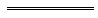 Notes1	This reprint is a compilation as at 8 May 2015 of the Building Services (Registration) Regulations 2011 and includes the amendments made by the other written laws referred to in the following table.  The table also contains information about any reprint.Compilation table2	The Builders’ Registration Act 1939 was repealed by the Building Services (Registration) Act 2011 s. 107 on 29 Aug 2011.3	The Local Government (Qualifications of Municipal Officers) Regulations 1984 were repealed by the Local Government (Building Surveyors) Regulations 2008, which were repealed by the Building Services (Registration) Act 2011 s. 112 on 2 Apr 2012.4	The Local Government (Building Surveyors) Regulations 2008 were repealed by the Building Services (Registration) Act 2011 s. 112 on 2 Apr 2012.5	The Painters’ Registration Act 1961 was repealed by the Building Services (Registration) Act 2011 s. 108 on 29 Aug 2011. 6	The amendment in the Building Services (Registration) Amendment Regulations (No. 5) 2012 r. 5(5) is not included because the paragraph it purported to amend did not contain subparagraphs.Defined terms[This is a list of terms defined and the provisions where they are defined.  The list is not part of the law.]Defined term	Provision(s)2008 regulations	47approval number	27(1)builder work	3, 13(1)Building Code	22building contractor	13(1)building surveying contractor	28Abuilding surveying work	28Abuilding surveying work level 1	3, 28Abuilding surveying work level 2	3, 28Abuilding work	12certificate of building compliance	3certificate of construction compliance	3certificate of design compliance	3Class 10 building	22commencement day	37, 43compliance certificate	3detached house	22eligible person	16(4), 28D(2A) and (3A), 31(4)farm building	12former board	37, 43former registrar	37, 43GST	Sch. 2 cl. 1insolvent	3owner-builder authorisation	37painter work	3, 28(1)painting contractor	28(1)painting work	28(1)previously registered	16(4), 31(4)relevant components	Sch. 2 cl. 1repeal day	47repealed Act	37, 43section	3small commercial building	22townsite	Sch. 3 cl. 1, Sch. 4 cl. 1Reprinted under the Reprints Act 1984 as at 8 May 2015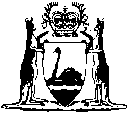 Reprinted under the Reprints Act 1984 asat 8 May 2015ItemClasses of building service providersOccupation group1.Building practitionerBuilding contractor (individual)BuildersBuilding contractor (partnership)Building contractor (company)2A.Building surveying practitioner level 1Building surveying practitioner level 2Building surveyorsBuilding surveying practitioner technicianBuilding surveying contractor level 1 (individual)Building surveying contractor level 1 (partnership)Building surveying contractor level 1 (company)Building surveying contractor level 2 (individual)Building surveying contractor level 2 (partnership)Building surveying contractor level 2 (company)2.Painting practitionerPainting contractor (individual)Painting contractor (partnership)PaintersPainting contractor (company)Part 1 — Building practitionersRegistered Builder: PractitionerRegistered Building PractitionerRegistered Building Services PractitionerPart 2 — Building contractor (individual)Registered BuilderRegistered Builder: ContractorRegistered Building ContractorRegistered Building Services ContractorPart 3 — Building contractor (partnership)Registered Building PartnershipRegistered Building Contractor: PartnershipRegistered Building Contractor (Partnership)Registered Building Services Contractor (Partnership)Part 4 — Building contractor (company)Registered Building CompanyRegistered Building Contractor: CompanyRegistered Building Contractor (Company)Registered Building Services Contractor (Company)QualificationsExperienceSet 1(a)	CPC50210 Diploma of Building and Construction (Building) as described in the CPC08: Construction, Plumbing and Services Training Package published by Training.gov.au including the following units — carrying out or supervising building work for periods totalling at least the equivalent of 7 years full-time	(i)	CPCCBC4005A — Produce labour and material schedules for ordering;	(ii)	CPCCBC4018A — Apply site surveys and set-out procedures to building and construction projects; 	(iii)	CPCCBC5005A — Select and manage building and construction contractors;	(iv)	CPCCBC5007A — Administer the legal obligations of a building construction contract;	(v)	CPCSUS5001A — Develop workplace policies and procedures for sustainability;	(vi)	CPCCBC4014A — Prepare simple building sketches and drawings;	(vii)	CPCCOHS1001A — Work safety in the construction industry;	or(b)	an equivalent qualification as determined by the BoardSet 2qualifications acceptable for — (a)	membership as Member (Level 1) or Member (Level 2) of the Royal Australian Institute of Architects; or(b)	registration under the Architects Act 2004; or(c)	membership as Professional Engineer (MIEAust or FIEAust) of the Institution of Engineers, ; or(d)	membership as Fellow or Member of the Australasian  and Metallurgy,evidenced by such membership or registrationsupervising building construction for periods totalling at least the equivalent of 5 years full-timeSet 3qualifications acceptable for membership as Fellow or Member of the Australian Institute of Building evidenced by such membershipcarrying out, supervising or managing building construction for periods totalling at least the equivalent of 5 years full-timeSet 4experience in supervising or managing building construction — (a)	for periods totalling at least the equivalent of 5 years full-time; and(b)	sufficient to gain knowledge and skills equivalent to those possessed by a person who has successfully completed a qualification referred to in set 1Set 5experience in carrying out building work, other than in the area set out in Schedule 3 or the area of the State within which the Builders’ Registration Act 1939 2 applied before it was repealed — (a)	for periods totalling at least the equivalent of 7 years full-time; and(b)	sufficient to gain knowledge and skills equivalent to those possessed by a person who has successfully completed a qualification referred to in set 1Part 1 — GeneralRegistered Building SurveyorPart 2 — Building surveying practitioners level 1Registered Building Surveying PractitionerRegistered Building Surveying Practitioner Level 1Part 3 — Building surveying practitioners level 2Registered Building Surveying Practitioner Level 2Part 4 — Building surveying practitioners techniciansRegistered Building Surveying Practitioner TechnicianPart 5 — Building surveying contractors level 1 and level 2 (individual)Registered Building Surveying ContractorPart 6 — Building surveying contractors level 1 and level 2 (partnership)Registered Building Surveying PartnershipRegistered Building Surveying Contractor: PartnershipRegistered Building Surveying Contractor (Partnership)Part 7 — Building surveying contractors level 1 and level 2 (company)Registered Building Surveying CompanyRegistered Building Surveying Contractor: CompanyRegistered Building Surveying Contractor (Company)QualificationsExperienceSet 1Bachelor of Building Surveying and Certification granted by the ; oran equivalent qualification as determined by the Boardexperience in building surveying work for periods totalling at least the equivalent of 3 years full-timeSet 2Building Surveyors Certificate of Qualification issued under the Local Government (Qualifications of Municipal Officers) Regulations 1984 3 regulation 12(1) or (2)periods totalling at least the equivalent of 5 years full-time unrestricted experience as a building surveyor including at least the equivalent of 4 years full-time experience with a local government in Western Australia in the period since 1 July 1998Set 3CPC60108 Advanced Diploma in Building Surveying as described in CPC08: Construction, Plumbing and Services Training Package published by Training.gov.auperiods totalling at least the equivalent of 5 years full-time unrestricted experience as a building surveyor including at least the equivalent of 4 years full-time experience with a local government in  in the period since 1 July 1998Set 4Building Surveyor Level 1 certificate granted under the Local Government (Building Surveyors) Regulations 2008 4 regulation 21QualificationsExperienceSet 1CPC60108 Advanced Diploma in Building Surveying as described in CPC08: Construction, Plumbing and Services Training Package published by Training.gov.au; oran equivalent qualification as determined by the Boardexperience in building surveying work for periods totalling at least the equivalent of 2 years full-timeSet 2CPC50108 Diploma in Building Surveying as described in CPC08: Construction, Plumbing and Services Training Package published by Training.gov.auperiods totalling at least the equivalent of 4 years full-time unrestricted experience as a building surveyor for a local government in  in the period since 1 July 1998Set 3periods totalling at least the equivalent of 6 years full-time unrestricted experience as a building surveyor including at least the equivalent of 4 years full-time experience with a local government in  in the period since 1 July 1998Set 4Building Surveyor Level 2 certificate granted under the Local Government (Building Surveyors) Regulations 2008 4 regulation 21QualificationsExperienceSet 1CPC50108 Diploma in Building Surveying as described in CPC08: Construction, Plumbing and Services Training Package published by Training.gov.au; oran equivalent qualification as determined by the BoardSet 212 months full-time experience as a building surveyor for a local government in Western Australia in the period between 1 July 2007 and 30 June 2008Part 1 — Painting practitionersRegistered Painter: PractitionerRegistered Painting PractitionerRegistered Painting Services PractitionerPart 2 — Painting contractor (individual)Registered PainterRegistered Painter: ContractorRegistered Painting ContractorRegistered Painting Services ContractorPart 3 — Painting contractor (partnership)Registered Painting PartnershipRegistered Painting Contractor: PartnershipRegistered Painting Contractor (Partnership)Registered Painting Services Contractor (Partnership)Part 4 — Painting contractor (company)Registered Painting CompanyRegistered Painting Contractor: CompanyRegistered Painting Contractor (Company)Registered Painting Services Contractor (Company)QualificationsExperienceSet 1(a)	CPC30611 Certificate III in Painting and Decorating as described in the CPC08: Construction, Plumbing and Services Training Package published by Training.gov.au including the units in small business management and estimating and specification that are provided as part of the qualification referred to paragraph (a) of set 3; or(b)	an equivalent qualification as determined by the Board(a)	experience in carrying out painting work gained in the course of the completion of an apprenticeship in painting; or(b)	experience in carrying out painting work for periods totalling at least the equivalent of 4 years full-time covering a significant range of painting techniquesSet 2(a)	CPC30611 Certificate III in Painting and Decorating as described in the CPC08: Construction, Plumbing and Services Training Package published by Training.gov.au; or(b)	an equivalent qualification as determined by the Board(a)	experience in carrying out painting work for periods totalling at least the equivalent of 4 years full-time covering a significant range of painting techniques; and(b)	experience in small business management and estimating and specification sufficient to gain knowledge and skills equivalent to those possessed by a person who has successfully completed the units in those subjects provided as part of the qualification referred to in paragraph (a) of set 3Set 3(a)	52202 Course in Painters’ Registration being an accredited course described in the register published by Training.gov.au; or(b)	an equivalent qualification as determined by the Boardexperience in carrying out painting work for periods totalling at least the equivalent of 5 years full-time covering a significant range of painting techniquesSet 4experience in carrying out painting work — (a)	covering a significant range of painting techniques for periods totalling at least the equivalent of 5 years full-time; and(b)	sufficient to gain knowledge and skills equivalent to those possessed by a person who has successfully completed a qualification referred to in set 3ItemServiceFee ($)1.Issue of replacement certificate of registration53.252.Issue of new certificate of registration following name change
53.253.Provision of a certified or uncertified copy of the register
88.004.Provision of a certified or uncertified copy of the register in respect of the classes of building service contractors in a specified occupation group referred to in regulation 8


53.255.Provision of a certified or uncertified copy of the entry in the register in respect of a specified building service provider on a specified day or within a specified period


53.256.Provision of a certified or uncertified copy of entries that have been added to, or deleted from, the register after a specified day 

53.25ItemDescription of feeFee ($)1.Application for registration as building practitioner 
198.002.Application for registration as building contractor (individual)
128.003.Application for registration as building contractor (partnership)
256.504.Application for registration as building contractor (company)
327.005.Registration fee for building practitioner (18 months)
280.006.Registration fee for building practitioner (3 years)574.507.Registration fee for building contractor (individual) (18 months)
183.008.Registration fee for building contractor (individual) (3 years)
375.509.Registration fee for building contractor (partnership) (18 months)
628.5010.Registration fee for building contractor (partnership) (3 years)
1 289.6011.Registration fee for building contractor (company) (18 months)
1 431.0012.Registration fee for building contractor (company) (3 years)
2 936.0013.Late fee for application for renewal made after the renewal period
53.2514.Fee for sitting an examination — metropolitan area
128.0015.Fee for marking an examination sat outside metropolitan area
48.10ItemDescription of feeFee ($)1.Application for owner-builder approval (residential)148.752.Application for owner-builder approval (commercial)
455.50ItemDescription of feeFee ($)1.Application for registration as building surveying practitioner level 1 or level 2
104.602.Application for registration as building surveying practitioner technician
52.253.Application for registration as building surveying contractor level 1 or level 2 (individual)
68.004.Application for registration as building surveying contractor level 1 or level 2 (partnership)
68.005.Application for registration as building surveying contractor level 1 or level 2 (company)
68.006.Registration fee for building surveying practitioner technician (18 months)
225.007A.Registration fee for building surveying practitioner technician (3 years)
450.007.Registration fee for building surveying practitioner level 1 or level 2 (18 months)
423.008.Registration fee for building surveying practitioner level 1 or level 2 (3 years)
868.009.Registration fee for building surveying contractor level 1 or level 2 (individual) (18 months)
295.5010.Registration fee for building surveying contractor level 1 or level 2 (individual) (3 years)
606.2511.Registration fee for building surveying contractor level 1 or level 2 (partnership) (18 months)
739.5012.Registration fee for building surveying contractor level 1 or level 2 (partnership) (3 years)
1 517.0013.Registration fee for building surveying contractor level 1 or level 2 (company) (18 months)
963.5014.Registration fee for building surveying contractor level 1 or level 2 (company) (3 years)
1 977.0015.Late fee for application for renewal made after the renewal period
52.25ItemDescription of feeFee ($)1.Application for registration as painting practitioner80.502.Application for registration as painting contractor (individual)
53.253.Application for registration as painting contractor (partnership)
101.404.Application for registration as painting contractor (company)
133.255.Registration fee for painting practitioner (18 months)
207.006.Registration fee for painting practitioner (3 years)424.757.Registration fee for painting contractor (individual) (18 months)
138.508.Registration fee for painting contractor (individual) (3 years)
284.009.Registration fee for painting contractor (partnership) (18 months)
214.5010.Registration fee for painting contractor (partnership) (3 years)
440.0011.Registration fee for painting contractor (company) (18 months)
524.0012.Registration fee for painting contractor (company) (3 years)
1 048.0013.Late fee for application for renewal made after the renewal period
26.7014.Fee for sitting an examination — metropolitan area
69.0015.Fee for marking an examination sat outside metropolitan area
48.10CitationGazettalCommencementBuilding Services (Registration) Regulations 201126 Aug 2011 p. 3411-52r. 1 and 2: 26 Aug 2011 (see r. 2(a));
Regulations other than r. 1 and 2: 29 Aug 2011 (see r. 2(b) and Gazette 26 Aug 2011 p. 3475-6)Building Services (Registration) Amendment Regulations 201131 Jan 2012 p. 591-601r. 1 and 2: 31 Jan 2012 (see r. 2(a));
Regulations other than r. 1 and 2: 1 Feb 2012 (see r. 2(b))Building Services (Registration) Amendment Regulations 2012 12 Mar 2012 p. 989-1011r. 1 and 2: 12 Mar 2012 (see r. 2(a));
r. 3 and Pt. 2: 13 Mar 2012 (see r. 2(b));
Pt. 3: 2 Apr 2012 (see r. 2(c) and Gazette 13 Mar 2012 p. 1033)Building Services (Registration) Amendment Regulations (No. 3) 201215 Jun 2012 p. 2617-20r. 1 and 2: 15 Jun 2012 (see r. 2(a));
Regulations other than r. 1 and 2: 1 Jul 2012 (see r. 2(b))Building Services (Registration) Amendment Regulations (No. 4) 20126 Nov 2012 p. 5293-4r. 1 and 2: 6 Nov 2012 (see r. 2(a));
Regulations other than r. 1 and 2: 7 Nov 2012 (see r. 2(b))Building Services (Registration) Amendment Regulations (No. 5) 2012618 Dec 2012 p. 6585-9r. 1 and 2: 18 Dec 2012 (see r. 2(a));
Regulations other than r. 1 and 2: 19 Dec 2012 (see r. 2(b))Building Services (Registration) Amendment Regulations (No. 6) 201222 Jan 2013 p. 211r. 1 and 2: 22 Jan 2013 (see r. 2(a));
Regulations other than r. 1 and 2: 23 Jan 2013 (see r. 2(b))Reprint 1: The Building Services (Registration) Regulations 2011 as at 5 Apr 2013 (includes amendments listed above)Reprint 1: The Building Services (Registration) Regulations 2011 as at 5 Apr 2013 (includes amendments listed above)Reprint 1: The Building Services (Registration) Regulations 2011 as at 5 Apr 2013 (includes amendments listed above)Building Services (Registration) Amendment Regulations (No. 3) 201327 Jun 2013 p. 2665-9r. 1 and 2: 27 Jun 2013 (see r. 2(a));
Regulations other than r. 1 and 2: 1 Jul 2013 (see r. 2(b))Building Services (Registration) Amendment Regulations (No. 2) 201314 Nov 2013 p. 5029r. 1 and 2: 14 Nov 2013 (see r. 2(a));
Regulations other than r. 1 and 2: 18 Nov 2013 (see r. 2(b) and Gazette 14 Nov 2013 p. 5027)Building Services (Registration) Amendment Regulations (No. 4) 201331 Dec 2013 p. 6535-9r. 1 and 2: 31 Dec 2013 (see r. 2(a));
Regulations other than r. 1 and 2: 1 Jan 2014 (see. r. 2(b))Building Services (Registration) Amendment Regulations 201417 Jun 2014 p. 1959-61r. 1 and 2: 17 Jun 2014 (see r. 2(a));
Regulations other than r. 1 and 2: 1 Jul 2014 (see r. 2(b))Building Services (Registration) Amendment Regulations (No. 2) 201419 Dec 2014 p. 4841-2r. 1 and 2: 19 Dec 2014 (see r. 2(a));
Regulations other than r. 1 and 2: 20 Dec 2014 (see r. 2(b))Reprint 2: The Building Services (Registration) Regulations 2011 as at 8 May 2015 (includes amendments listed above)Reprint 2: The Building Services (Registration) Regulations 2011 as at 8 May 2015 (includes amendments listed above)Reprint 2: The Building Services (Registration) Regulations 2011 as at 8 May 2015 (includes amendments listed above)